                                Začíname s násobením                                 3.DMeno a priezvisko: ......................................1.  Každú skupinu jabĺk rozdeľ na dve rovnaké časti.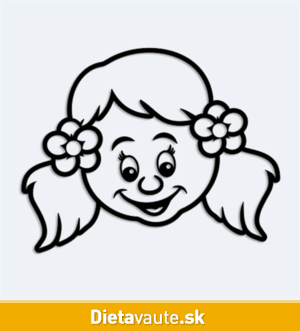 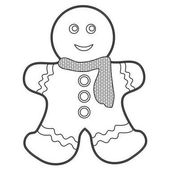 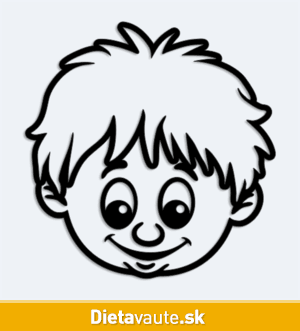 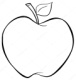 Deti dostanú po _____________.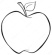 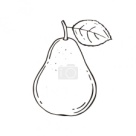 Deti dostanú po _____________ .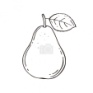 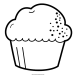 Deti dostanú po _____________ .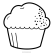 2. Trom skupinám detí spravodlivo rozdeľ:a) 6 lôpt                         b) 9 šarkanov                c) 15 jabĺk                            d) 3 guľky3. Zapíš, ako zaplatíš danú sumu.                                                        30 c =                 + 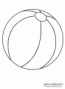 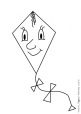 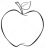 ______________________________________________________________________________________________________   _________________      _________________   ___________________________________________________________  40 c =  60 c =  80 c =  90 c =  70 c =100 c =  10 c =________________________________________________________________________________________________________________________________________________________________________________________________________________________________